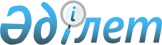 Об установлении дополнительного перечня лиц, относящихся к целевым группам населения в Майском районе
					
			Утративший силу
			
			
		
					Постановление акимата Майского района Павлодарской области от 05 февраля 2015 года № 43/2. Зарегистрировано Департаментом юстиции Павлодарской области 25 февраля 2015 года № 4318. Утратило силу в связи с истечением срока действия (письмо заместителя акима Майского района Павлодарской области от 27 января 2016 года N 1-27/92)      Сноска. Утратило силу в связи с истечением срока действия (письмо заместителя акима Майского района Павлодарской области от 27.01.2016 N 1-27/92).

      В соответствии с пунктом 2 статьи 5 Закона Республики Казахстан от 23 января 2001 года "О занятости населения" акимат Майского района ПОСТАНОВЛЯЕТ:

      1. Установить следующий дополнительный перечень лиц, относящихся к целевым группам населения на 2015 год в Майском районе:

      1) лица, имеющие ограничения в труде по справкам врачебно-консультативной комиссии;

      2) лица старше 50 лет;

      3) лица, не работающие длительное время (более одного года);

      4) лица в возрасте от 21 года до 29 лет.

      2. Контроль за исполнением данного постановления возложить на заместителя акима Майского района курирующего социальные вопросы.

      3. Настоящее постановление вводится в действие по истечении десяти календарных дней после дня его первого официального опубликования.


					© 2012. РГП на ПХВ «Институт законодательства и правовой информации Республики Казахстан» Министерства юстиции Республики Казахстан
				
      Аким района

Б. Искакова
